Press ReleaseMINERO CHILENO nos traerá un TESTIMONIO DE MILAGRO Y RESURRECCION en una misión  especial de RESCATE, FE  Y  ESPERANZA  en Dallas, TX.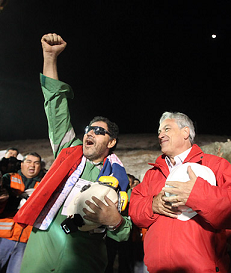  
“Minero Chileno Protagonista del Rescate Más Grande de la Historia” Compartirá su Testimonio de Milagro Reciente, Y Que al Igual que el Ave Fénix que se Elevó de las Cenizas Trae Fe y Esperanza a Dallas. 
Donde:  En una tour especial alrededor de Dallas, TexasCuando:  Entre Mayo 20 y Mayo 29, 2016Dallas. TX- -Como ya sabemos, la historia del rescate de los mineros Chilenos en el 2010, conmovió los corazones de millones de personas en todo el mundo. Hoy todos tendremos la oportunidad de encontrarnos cara a cara con uno de ellos, de visita en Dallas, TX. y ser testigos de este milagro y hazaña de boca de este especial invitado.Desde el 20 de mayo hasta el 29 de mayo de 2016 estará todo preparado en una serie de visitas a iglesias y organizaciones para dar a conocer su testimonio de milagro, como sobreviviente de una de las tragedias más grandes de la minería a nivel mundial. Una historia de fe, esperanza, sobrevivencia y coraje, que capturó la atención del mundo. Carlos Correa, Presidente de “S.O.S. Secrets of Survival”, comentó: “Durante la estadía del minero Juan Carlos Aguilar, de casi diez días en la ciudad de Dallas, TX.  tendremos la posibilidad de verlo, en su tercera gira por Estados Unidos, y escucharlo personalmente en distintas presentaciones en iglesias; y así enterarnos cómo experimentó este inusual desafío 700 metros bajo tierra. Sabemos que su testimonio, ayudará a tocar las vidas de las personas que asistan a verlo. Daremos inicio a este viaje especial de encuentro, con entrevistas en radios y televisión a partir del 20 de Mayo, y en donde estará presente Juan Carlos Aguilar, uno de los 33 mineros, además principal lider y contribuyente de esta historia, como asimismo, colaborador en la película recientemente exhibida en los cines, “THE 33”, cuyo rol principal lo interpretó el actor Antonio Banderas.Durante su estadía, este minero que visitará un gran numero de iglesias,  compartirá el poder de su mensaje testimonial, que tocará  a toda la comunidad y servirá para fortalecer la fe de muchos que asistan a conocerlo, fe que estuvo presente en forma destacada,  en este impresionante ejemplo de vida, que “simboliza capacidad de adaptación,  resistencia y  persistencia del espíritu humano”.Sobre los Organizadores:  	S.O.S. Secrets of Survival, integrada por destacados profesionales cristianos,  quiere entregar un mensaje positivo y de optimismo a la sociedad en general, en momentos históricamente críticos y de grandes desafíos; personas con estados depresivos, enfermedad, pánico y desesperanza. Para ello queremos tomar como principal ejemplo a este hombre que ha sobrevivido y que ha sabido ponerse de pie nuevamente.Los organizadores de este tour tienen conciencia de la trascendencia de ello y se han dado la tarea de crear, a través de esta cita, un espacio de reflexión como valiosa oportunidad para inspirar y motivar  a miles de personas con el mensaje “de que aún en las peores crisis, el hombre puede sobreponerse y renacer por fe y esperanza en Dios. Invitamos a los representantes de las iglesias y prensa a contactarnos a la brevedad para coordinar posibles visitas a vuestros templos o para entrevistas en medios, con este minero Chileno.Para visitar iglesias u organizaciones: Favor comunicarse directamente con CONTACTO: Carlos Correa: 951.707.7915				info@sossecretsofsurvival.comwww.sossecretsofsurvival.com 			cnoelcc@yahoo.com 